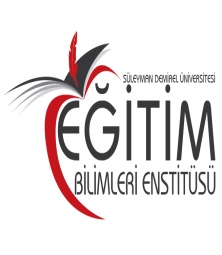 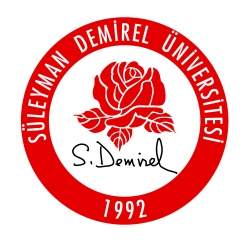 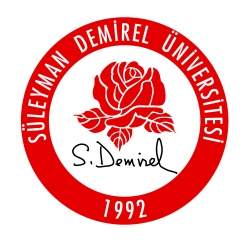 NOT:2 (iki) Sayfa halinde çıktı alınız. (Arkalı önlü olmayacaktır)	Öğrencinin Adı SoyadıAnabilim Dalı/ProgramıLisansüstü Seviyesi Tez Adı (Türkçe)Tez Adı (İngilizce)İNCELENENAYRINTILARDANIŞMANDANIŞMANİNCELENENAYRINTILARUygunUygun Değil1. İç KapakKarakter boyutu ve açıklamalar arası mesafe uygun mu?Tez ismi büyük harflerle yazılmış mı? Tez Yazım Şablonuna uygun mu?2. Copyright sayfasıTez Yazım Şablonu’na uygun mu?3. Tez Onay SayfasıTez Yazım Şablonu’na uygun mu?4. Taahütname sayfasıTez Yazım Şablonu’na uygun mu?5. İçindekilerBölümleme, alt bölümleme ve numaralandırılması uygun mu? Sayfa numaraları uygun mu?1. DERECE BAŞLIKLAR TÜMÜ BÜYÜK HARF2. Derece Başlıklar İlk Harfler Büyük Harf3. Derece ve sonraki başlıklar sadece ilk harf büyük6. ÖzetAnahtar kelimeler, yıl ve sayfa sayısı tamam mı? (Sayfa sayısı olarak sadece rakamlı olanlar yazılacaktır)Tez ismi BÜYÜK HARF’le yazılmış mı?7. AbstractDanışman ünvanı doğru yazılmış mı?Anahtar kelimeler, yıl ve sayfa sayısı tamam mı? İngilizce yazılışlar uygun mu? (BÜYÜK İ HARFİ VAR MI?)İngilizce enstitü ve bölüm ismi doğru yazılmış mı? 8. TeşekkürTez proje kapsamında gerçekleştirilmiş ise, projenin adı ve numarası verilerek ilgili kuruluşun adı belirtilmiş mi?9. Tablolar Dizini ve Şekiller DiziniŞekiller ve çizelgelerin numaralandırılması uygun mu?Şekiller ve çizelgeler dizinlerinde kaynak gösterilmez… Şekil ve tablolar belirtilen sayfalarda mı?10. Simgeler ve Kısaltmalar DiziniKısaltmalar ve simgeler harf sırasına göre yazılmış mı? 11. Tez BiçimiTez ana metni, Giriş, Kavramsal Çerçeve ve İlgili Çalışmalar, Yöntem,Bulgular, Tartışma ve Sonuç, Kaynakça, Ekler ve Özgeçmiş şeklinde sıralı mı?Tezin herhangi bir bölümünde el veya daktilo ile yapılan düzeltmeler silintiler ve kazıntılar var mı?Tezde geçen tablo şekil ve formüller bilgisayar ortamında oluşturulmuş mu?                                                                                     12. Kenar Boşlukları ve Sayfa DüzeniYazımda her sayfanın sol kenarında 3,5cm, alt, üst ve sağ kenarında ise 2,5cm boşluk bırakılmış mı?13. Yazım Özellikleri / Harf BüyüklüğüTüm tezde yazı karakteri aynı mı (Times New Roman)? (Sayfa numaraları yazı karakteri dahil)Tüm tezde yazı boyutu aynı mı? (12 punto) (Tablo, şekil ve eklerde yazı karakteri boyutu küçültülebilir)14. Satır Aralıkları Tüm tezde 1.5 satır aralığı kullanılmış mı? (Tablo, şekil ve eklerde 1 satır aralığı kullanılabilir)Tüm tezde paragraftan önce ve sonra nk değeri 0 mı?Metinler iki yana yaslı mı?Sekme durak aralığı 1cm mi?15. Paragraf boşluklarıTüm tezde, her paragraftan sonra, 1 satır boşluk bırakılmış mı?Her başlıktan sonra boşluk bırakılmış mı?16. Sayfa Numaraları Tez ön sayfaları (İçindekiler, Özet, Abstract, Teşekkür, Tablolar Dizini,Şekiller Dizini,Simgeler ve Kısaltmalar Dizini) i, ii, iii,…. şeklinde numaralandırılmış mı?Tez ana metni (Giriş kısmından itibaren olan sayfalar) 1, 2, 3,… şeklinde numaralandırılmış mı?17. Kaynakların Metin İçinde VerilişiMetin içindeki atıflar düzenli ve tez yazım kurallarına uygun bir şekilde gösterilmiş mi?18. Tablo ve Şekillerin YerleştirilmesiResim, grafik, şekil gibi tüm görseller, ŞEKİL olarak isimlendirilmiş mi?Şekiller ortalı yerleştirilmiş mi?Şekil isimleri ve açıklamaları şeklin altında mı?Tablolar kenar boşluklarını aşmayacak şekilde ve tüm satır boyunca konuşlanmış mı?Tablolarda en fazla 3 yatay çizgi var mı? (Tablolarda dikey çizgi kullanılmaz)Tablo isimleri üstünde ve varsa açıklamaları altında mı?Tezde yer alan tüm tablo ve şekillere metin içerisinde atıf yapılmış mı?19. Kaynakların SunumuKaynaklar alfabetik sıraya göre verilmiş mi?İnternet kaynaklarında erişim tarihi belirtilmiş mi?Kaynakların ikinci ve sonraki satırları 1cm içeriden başlamış mı?Kaynak gösterimi Tez Yazım Kuralına uygun mu? (Tez Yazım Kılavuzunda bulunmayan durumlar için APA kullanılmış mı?)20. Eklerin SunumuEklerin gösterimi Tez Yazım Kuralına uygun mu?21. Özgeçmiş Tez Yazım Şablonu’na uygun mu?22.Çalışma için varsa gerekli yasal/etik izinler alınmış mı? 22.Çalışma için varsa gerekli yasal/etik izinler alınmış mı? 23. Tez, lisansüstü tez yazım kılavuzuna tümüyle uygun mu?23. Tez, lisansüstü tez yazım kılavuzuna tümüyle uygun mu?Danışmanı olduğum öğrencimin tezinin Süleyman Demirel Üniversitesi Eğitim Bilimleri Enstitüsü Lisansüstü Tez Yazım Kılavuzuna uygun olduğunu onaylarım.                             İkinci Tez Danışmanı (Var ise)                                                                                 Unvan Ad Soyadı/İmza                     Unvan Ad Soyadı/İmza                                                                                                  Tez Danışmanı	                  … /…. / 20….                                                                                                                        .… /…. / 20….Danışmanı olduğum öğrencimin tezinin Süleyman Demirel Üniversitesi Eğitim Bilimleri Enstitüsü Lisansüstü Tez Yazım Kılavuzuna uygun olduğunu onaylarım.                             İkinci Tez Danışmanı (Var ise)                                                                                 Unvan Ad Soyadı/İmza                     Unvan Ad Soyadı/İmza                                                                                                  Tez Danışmanı	                  … /…. / 20….                                                                                                                        .… /…. / 20….Danışmanı olduğum öğrencimin tezinin Süleyman Demirel Üniversitesi Eğitim Bilimleri Enstitüsü Lisansüstü Tez Yazım Kılavuzuna uygun olduğunu onaylarım.                             İkinci Tez Danışmanı (Var ise)                                                                                 Unvan Ad Soyadı/İmza                     Unvan Ad Soyadı/İmza                                                                                                  Tez Danışmanı	                  … /…. / 20….                                                                                                                        .… /…. / 20….Danışmanı olduğum öğrencimin tezinin Süleyman Demirel Üniversitesi Eğitim Bilimleri Enstitüsü Lisansüstü Tez Yazım Kılavuzuna uygun olduğunu onaylarım.                             İkinci Tez Danışmanı (Var ise)                                                                                 Unvan Ad Soyadı/İmza                     Unvan Ad Soyadı/İmza                                                                                                  Tez Danışmanı	                  … /…. / 20….                                                                                                                        .… /…. / 20….Danışmanı olduğum öğrencimin tezinin Süleyman Demirel Üniversitesi Eğitim Bilimleri Enstitüsü Lisansüstü Tez Yazım Kılavuzuna uygun olduğunu onaylarım.                             İkinci Tez Danışmanı (Var ise)                                                                                 Unvan Ad Soyadı/İmza                     Unvan Ad Soyadı/İmza                                                                                                  Tez Danışmanı	                  … /…. / 20….                                                                                                                        .… /…. / 20….Düşünceler:Düşünceler:Düşünceler:Düşünceler:Düşünceler: